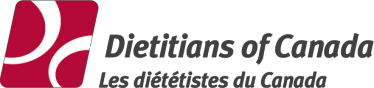 2021 Call for Nominations for Election to the Board of DirectorsDietitians of Canada (DC) Board of Directors is seeking nominations for the election of two new Board Directors:Manitoba and Saskatchewan Regional DistrictStudents and New Professionals We are looking for dietitians who are committed to DC’s global mission and purpose. Dietitians of Canada is also committed to being a mutually supportive, engaged, diverse and inclusive professional community. We strongly encourage applications from First Nations, Métis and Inuit peoples, racialized persons and those who identify as 2SLGBTQ+. To govern with excellence, the Board also seeks a diversity of skills, knowledge, background and viewpoints. Applications will be accepted from September 20 – November 30, 2021. Elections will be online. All DC members are encouraged to vote for each position in February 2022. Notification and announcement of successful candidates will be in March 2022.Successful candidates will begin their term immediately following the AGM in Summer/Fall 2022 (exact date of AGM to be determined).DC’s Global Mission and PurposeDC exists so that dietitians experience conditions favourable to professional success throughout their career. This will be achieved at a worth that demonstrates the wise stewardship of member fees and organizational resources.It is an important time of change for Dietitians of Canada. As a Board Director you will have an opportunity to:Be a change agent – Help set strategic direction for DC in a time of change. Contribute to shaping the future direction of the profession through active participation in DC’s governance.Develop expertise - Collaborate with people who contribute a diversity of strengths and skills. Benefit from exceptional professional development opportunities in dynamic settings. The Board is an inclusive leadership team and members are expected to incorporate diversity and inclusion as a fundamental pillar of board work.Expand Networks – Build a professional network to enhance your practice and DC.Make a positive difference and practice Corporate Social Responsibility (CSR) – Serving on the Board of your professional association shows you are willing to give back to your community and profession and elevate your and your employer’s profile. Learn more.Discover more about board leadership, strategic thinking and policy development. The Board operates under a Policy Governance® model with a commitment to DC members. Learn more. 
Term and CommitmentDirectors commit to four years (2022- 2026), on a volunteer basis and on average allocate 10-20 hours per month to board work. In addition, there are about 5-7 days of in-person (face-to-face) meetings/events per year. (Travel expenses relating to in-person DC Board meetings are covered by the association). Learn more.Responsibilities IncludeGoverning DC Engaging with members Developing and monitoring policies which enable the Board to make responsible decisions Providing fiscal and operational oversight of the association  
 Qualifications Proven and shared interest in Dietitians of Canada’s global mission [ENDS policy]. Learn more.Interpersonal skills with ability to collaborate effectively and problem solve creatively.Demonstrated experience in strategic thinking, risk management and diversity.Residence and DC membership at time of nomination.Director Manitoba and Saskatchewan: Resides in Saskatchewan or ManitobaDC member for at least 5 years (does not need to be consecutive years)Prior board or committee leadership experience (not necessarily related to work with DC)Policy governance and policy development are an assetSome business acumen and understanding of member driven associations’ way of working is an assetDirector Students and New Professionals:Member who at the time of nomination resides in Canada and is either:a dietetic/practicum student registered in an accredited dietetics education program,ORhas completed no more than one year as a fully registered dietitianNomination / Application Steps  
Please submit the following application form by email to nominations@dietitians.ca. Due by November 30, 2021 (11:59 PM, PST) Your completed and signed DC Board of Director Nominations Form 2021Name and contact information of 3 DC members who endorse your nomination and act as references  Thank you for considering applying for a position on the Board of Directors of Dietitians of Canada.  Together we can build a strong future for both the practice and the association.If you have questions, or would like to connect with the outgoing Director from your region or the Board Chair, please email the Nominating Committee at nominations@dietitians.caDC Board of Director Nominations Form 2021 Please complete the following sections in a format similar to a resume. We suggest you use an active voice for current involvements and passive voice for past involvements. We recommend saving your answers in a separate text document as a backup should any technical issues arise once your submission is complete. Please use the space provided.Candidacy CommentsPlease tell us why you have chosen to run for the DC Board. Remember to include your vision as a Board member. Share a brief summary of your key skills and experience, and your ability to balance Board work with other responsibilities. NOTE: Please write in paragraph form as these candidacy comments will appear online. Voters will need to click on your name to access your full nomination, including the sections below.EducationPlease provide a brief summary of your education career. This may include practice education / practicum / internship, post-secondary, graduate experience etc. 
Note: We request you use a bullet form in this section.Work ExperiencePlease indicate past and current work experiences that you feel highlight your skills & interests.Note: Please use bullet form in this section.Committee Work & Offices Held Please indicate, past and current committee work and offices held that you feel highlight your skills, interests and leadership and would contribute to a diverse Board of Directors.Note: Please use bullet form in this section.Professional ActivitiesPlease indicate any relevant past or current professional activities. This may include volunteer roles, speaking engagements, event organizing, professional writing, publications, etc.Note: Please use bullet form in this section.Professional ActivitiesPlease indicate any relevant past or current professional activities. This may include volunteer roles, speaking engagements, event organizing, professional writing, publications, etc.Note: Please use bullet form in this section.Scholarships, Awards, BursariesScholarships, Awards, BursariesProvide three (3) DC members who support your nomination and would act as references.   NOTE: Members who support your nomination will not be posted publicly with your nomination profileProvide three (3) DC members who support your nomination and would act as references.   NOTE: Members who support your nomination will not be posted publicly with your nomination profileMember Name Member ID Member Name Member ID Member NameMember IDMember Name Member ID Member Name Member ID Member NameMember IDMember Name Member ID Member Name Member ID Member NameMember IDMember Name Member ID Member Name Member ID Member NameMember IDMember Name Member ID Member Name Member ID Member NameMember IDMember Name Member ID Member Name Member ID Member NameMember IDCandidacy StatementCandidacy StatementI, the undersigned member in good standing of Dietitians of Canada, accept the nomination for the position of (Please select the position that you are applying for) 
       Director for the Region of Manitoba and Saskatchewan       Director for Students and New Professionals
for the years 2022-2026 and allow my name to stand as a candidate. I am fully aware of the responsibilities of the position and, if elected, I am prepared to accept these responsibilities and related duties.I accept these responsibilities and related duties.	I, the undersigned member in good standing of Dietitians of Canada, accept the nomination for the position of (Please select the position that you are applying for) 
       Director for the Region of Manitoba and Saskatchewan       Director for Students and New Professionals
for the years 2022-2026 and allow my name to stand as a candidate. I am fully aware of the responsibilities of the position and, if elected, I am prepared to accept these responsibilities and related duties.I accept these responsibilities and related duties.	Consent To Act As A DirectorConsent To Act As A DirectorAll nominees for the Board of Directors must be qualified under Canadian Law, see Canada Not-for-Profit Corporations Act/Qualifications of Directors), including consent to being a director.TO: Dietitians of Canada (the "Corporation") AND TO: THE MEMBERS THEREOFI hereby certify as follows:I am not less than eighteen (18) years of age;I have not been found to be of unsound mind by a Court in Canada or elsewhere;I do not have the status of a bankrupt; andI ordinarily reside in Canada.I hereby acknowledge that the Corporation is relying upon this certificate for the purpose of ensuring compliance by the Corporation with the provisions of the Canada Corporations Act, and agree to advise the Corporation by instrument in writing delivered to the Corporation of any change in my status as hereinbefore declared;I hereby consent to act as a director of the Corporation. This consent shall continue in effect from year to year so long as I am re-elected to the Board of Directors by the members of the Corporation, but if I resign from the Board of Directors, this consent shall cease to have effect from the effective date of such resignation; andI further consent to the participation by any director at a meeting of the Board of Directors or of any committee of directors of the Corporation by means of such telephone, electronic or other communications facilities as permit all persons participating in the meeting to communicate with each other simultaneously and instantaneously, such consent to continue in effect unless revoked by an instrument in writing delivered to the Corporation.I hereby consent to act as a director of the Corporation. All nominees for the Board of Directors must be qualified under Canadian Law, see Canada Not-for-Profit Corporations Act/Qualifications of Directors), including consent to being a director.TO: Dietitians of Canada (the "Corporation") AND TO: THE MEMBERS THEREOFI hereby certify as follows:I am not less than eighteen (18) years of age;I have not been found to be of unsound mind by a Court in Canada or elsewhere;I do not have the status of a bankrupt; andI ordinarily reside in Canada.I hereby acknowledge that the Corporation is relying upon this certificate for the purpose of ensuring compliance by the Corporation with the provisions of the Canada Corporations Act, and agree to advise the Corporation by instrument in writing delivered to the Corporation of any change in my status as hereinbefore declared;I hereby consent to act as a director of the Corporation. This consent shall continue in effect from year to year so long as I am re-elected to the Board of Directors by the members of the Corporation, but if I resign from the Board of Directors, this consent shall cease to have effect from the effective date of such resignation; andI further consent to the participation by any director at a meeting of the Board of Directors or of any committee of directors of the Corporation by means of such telephone, electronic or other communications facilities as permit all persons participating in the meeting to communicate with each other simultaneously and instantaneously, such consent to continue in effect unless revoked by an instrument in writing delivered to the Corporation.I hereby consent to act as a director of the Corporation. Name  AddressSignatureDate